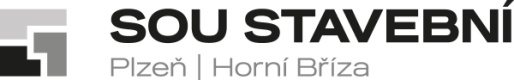 _Střední odborné učiliště stavební, Plzeň, Borská 55Střední odborné učiliště stavební, Plzeň, Borská 55Střední odborné učiliště stavební, Plzeň, Borská 55Borská 2718/55, Jižní Předměstí, 301 00 PlzeňBorská 2718/55, Jižní Předměstí, 301 00 PlzeňBorská 2718/55, Jižní Předměstí, 301 00 Plzeňtel.: 373 730 030, datová schránka: 7s8gxd7tel.: 373 730 030, datová schránka: 7s8gxd7BVD PECE spol. s.r.o.e-mail: sou@souplzen.cze-mail: sou@souplzen.czPodlesí 57https://www.souplzen.cz/https://www.souplzen.cz/360 01 SadovVÁŠ DOPIS ZN.:ZE DNE:NAŠE ZN.:SOUSPL/0072/23SOUSPL/0072/23VYŘIZUJE:Ing. Jiří HájekIng. Jiří HájekTEL.:373 730 036373 730 036DAT. SCHR.:7s8gxd77s8gxd7E-MAIL:sou@souplzen.czsou@souplzen.czDATUM:17.1.202317.1.2023Objednávka č. 02/2023Objednáváme u Vás elektrickou komorovou pec s čelním zakládáním KY 250-13,3 dle obchodní nabídky číslo 230106 ze dne 13. 1. 2023. Adresa dodávky:               U Klubu 302, 330 12 Horní BřízaPředběžná cena:               201.800 Kč bez DPH	                                     244.176Kč vč. DPHTermín: 			březen – květen 2023 (dle smlouvy)Poznámka:                        závoz zboží avizovat den předem na tel.: 602 159 102 nebo 732 234 916Bližší informace zástupce ředitele pro odborný výcvik Ing. Jiří Hájek tel. č. 602 159 102 nebo vedoucí učitel odborného výcviku, Bc. Blanka Kondelíková 732 234 916    Fakturační adresa: 	SOU stavebníBorská 55301 00 PlzeňIČO: 004 97 061, jsme plátci DPHŽádáme o písemné potvrzení objednávkyStřední odborné učiliště stavební,Plzeň, Borská 55